УКРАЇНА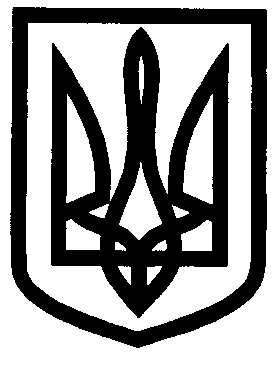 ХАРКІВСЬКА ОБЛАСТЬІзюмський  дошкільний навчальний заклад ( ясла – садок) № 4 комбінованого типу   
Ізюмської міської ради Харківської області(ІДНЗ № 4)	Пр.-т  Незалежності, 29-А, м. Ізюм, Харківська обл., 64300; тел:  (05743) 5-82-46;
 e-mail: idnz75@ukr.netНАКАЗ02.01.2020											  № 05-одПро заходи щодо виконаннязакону України «Про звернення громадян»На виконання Конституції України, Законів  України «Про звернення громадян»  від 02 жовтня  1996 року  № 394/96-ВР ( зі змінами), «Про доступ до публічної  інформації»  від 02 жовтня 1992 року № 2657-ХІІ (зі змінами), указу Президента України «Про першочергові заходи щодо забезпечення реалізації та гарантування конституційного права на звернення до органів державної влади та органів місцевого самоврядування»  від 07 серпня 2008 року № 109/2008, Постанови Кабінету Міністрів України «Про затвердження Інструкції з діловодства за зверненнями громадян в органах державної влади і місцевого самоврядування, об'єднаннях громадян, на підприємствах, в установах, організаціях незалежно від форм власності,  в засобах масової інформації» від 14 квітня 1997 року № 348, наказів Міністерства освіти і науки України «Про виконання Указу Президента України від 07 лютого 2008 року №1 09/2008» від 06 березня 2008 року  № 158, «Про затвердження Примірного положення про порядок звітування керівників дошкільних, загальноосвітніх та професійно-технічних навчальних закладів перед педагогічним колективом та громадськістю» від 23 березня 2005 року  № 178, з метою підвищення ефективності роботи дошкільного навчального закладу зі зверненнями громадянНАКАЗУЮ:1. Затвердити графік прийому громадян у дошкільному навчальному закладі:2. Ознайомити батьків, педагогів, персонал дошкільного закладу   із графіком особистого прийому громадян працівниками. 3. Забезпечити виконання графіка особистого прийому громадян завідувачем.4. Діловодство за зверненнями громадян вести відповідно до Інструкції № 348.5. Реєструвати усі звернення громадян під час особистого прийому керівником дошкільного навчального закладу. Якщо безпосередньо на особистому прийомі неможливо вирішити порушені в усному зверненні питання, розглядати його у тому самому порядку, що й письмове звернення.6. Забезпечити створення умов для реалізації конституційних прав громадян на письмове звернення та обов’язкове одержання відповіді на нього або особистий прийом.7. Виявляти та усувати причини скарг громадян, вирішувати питання та відповідальність осіб, з вини яких допущені порушення, бюрократизму.8. Своєчасно вживати заходів щодо практичного розв’язання питань, поручених громадянами.9. Нести персональну відповідальність за розгляд звернень громадян та організацію їх особистого прийому.10. Контроль за виконанням даного наказу залишаю за собою.Завідувач									       О.О.СтепанкінаЗ наказом від 02.01.2020 №  5-од «Про заходи щодо виконання закону України «Про звернення громадян» ознайомлені:___________ М.В.Літвіненко		 _____________   О.В. Кравченко ___________ Л.І.Максименко	 ______________ Т.П.Білоцаревська ___________ Г.О.Шкода                   ______________ Г.С.Шидловська ___________ І.В Ярова.                     ______________ О.М.Лисенко ___________ Н.Я.Ковальова            ______________ С.М.Нікуліна ___________ С.В.Мокра                   ______________ М.В.Денисенко ___________ Н.М.Вернігорова         ______________ В.О.Горбачова ___________ А.О.Симоненко           ______________ Л.М.Білик ___________ К.А.Кравченко	        	______________  І.М.Запорожченко ____________ Н.А.Кулик	         	_____________    М.М.Завгородня ___________ Н.О.Жернова               ______________ О.В.Кісільова ___________ А.В Чаговець.               ______________ Ю.В.Малик ___________ Г.О.Козирева		______________ В.М.Бондаренко ___________  І.О Дворецькова.       ___________ __  І.В.Ніколаєва    ____________ Н.М.Пінчук 	           _____________  О.М Вініченко ___________ Я.О. Онищенко.           ______________ Н.О.Запорожченко __________ Т.А. Ходжаєва.             ______________ О.М Нарижна.      ___________ Л.В Кобзар.                 ______________ І.В.Цокота  ___________ О.М Білобок                ______________ В.М.Дробот   ___________ О.В.Рева                       ______________ Н.В.Глущенко    ___________ З.І.Маленька                _____________ О.В.Канадська___________ А.В.Царицанська	 _____________ О.В.Дуванова ___________ А.А.Захарченко        _____________  О.С.Шаламова___________ В.Є.Темна	       _____________ О.С.Гончар___________ Т.В.Ляшенко	       _____________  Н.О.Кінчій       Дні тижняГодини прийомупонеділок13.00-16.00четвер9.00-12.00